GENERAL FEDERATION OF WOMEN’S CLUBS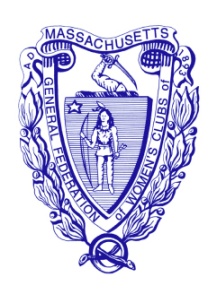 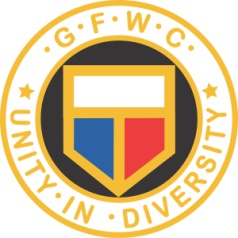 OF MASSACHUSETTSLynne M. Stader, PresidentCLUB STATISTICAL FORM	                         Annual Reporting Period: January 1 – December 31                                                                              2018TERMS TO KNOW:GFWC Special Programs, GFWC Community Service Programs and GFWC Advancement Areas are the areas where clubs and clubmembers initiate projects/programs and participate in to serve their communities. Each area (in blue) is where you fill in your statistics that relate to your club projects.Partnerships are the organizations listed within each GFWC Special Program and GFWC Community Service Program area with whom GFWC has established a formal relationship and mutual understanding. These organizations are listed under Community Service Program Partner as bulleted items. Fill in your statistics that relate to your club projects on this line.GFWC Massachusetts (MA) President's Project, GFWC Massachusetts (MA) Director of Junior Clubs Project and GFWC Massachusetts (MA) focus areas - are specific projects to our state. Fill in your statistics that relate to your club projects on this line.Number of Projects is the numerical account of the programs and projects initiated and participated in by your club.Volunteer Hours is the amount of time that clubmembers worked on club approved programs and projects. Dollars Donated is the monetary amount given to programs and projects by your club.In Kind Donations reflect the monetary value for goods provided to programs and projects by your club. Please refer to the GFWC In Kind Donation Guide for an estimated value of commonly donated items at http://www.gfwc.org/wp-content/uploads/2015/02/wwd-InKind-Donation-Guide.pdf?419aa5. Dollars Spent are costs incurred by club members and clubs to achieve Advancement Area goals.* All Pinwheels for Prevention activities must be recorded under Prevent Child Abuse America within the Signature Program: Domestic Violence Awareness and Prevention Program.Club NameClub NameClub NameClub NameClub NameName of Person ReportingName of Person ReportingName of Person ReportingEmailEmailMailing AddressMailing AddressMailing AddressMailing AddressMailing AddressCityStateZipZipPhoneINSTRUCTIONS:Complete this form to include total statistics from your club for each GFWC Special Program, GFWC Community Service Program, GFWC Partnerships and GFWC Advancement Area. Please note GFWC MA special focus areas.Mail: One (1) copy to your District Director and two (2) copies to GFWC of MA, P.O. Box 679, Sudbury, MA 01776 or or email to: GFWC MA Headquarters - gfwcma@aol.comDue date: January 31, 2019. Please enclose your narrative entries with this form. We need this information to write our state reports.GFWC SPECIAL PROGRAMSNumber ofProjectsVolunteerHoursDollarsDonatedIn KindDonationsNarrativeIncluded?GFWC SIGNATURE PROGRAM: DOMESTIC VIOLENCE AWARENESS AND PREVENTIONCommunity Service Program PartnerPrevent Child Abuse America*GFWC JUNIOR'S SPECIAL PROGRAM:ADVOCATES FOR CHILDRENCommunity Service Program PartnerMarch of DimesCommunity Service Program PartnerSt. Jude Children's Research HospitalGFWC COMMUNITY SERVICE PROGRAMSNumber ofProjectsVolunteerHoursDollarsDonatedIn KindDonationsNarrativeIncluded?ARTSCONSERVATIONEDUCATIONCommunity Service Program PartnerHugh O'Brian Youth LeadershipGFWC MA President's Project  - More Than WordsMassSTAR - GFWC MA focus areaHOME LIFECommunity Service Program PartnerCanine Companions for IndependenceINTERNATIONAL OUTREACHCommunity Service Program PartnerHeifer International Community Service Program PartnerOperation SmileCommunity Service Program PartnerU.S. Fund for UNICEFCommunity Service Program PartnerUnited Nations Foundation/Shot@LifePUBLIC ISSUESGFWC MA Director of Junior Clubs Project - Wreaths Across AmericaGFWC ADVANCEMENT AREASNumber of ProjectsVolunteer       HoursDollars SpentNarrativeIncluded?COMMUNICATIONS AND PUBLIC RELATIONSLEADERSHIPLEGISLATION/PUBLIC POLICYMEMBERSHIPGFWC ADVANCEMENT AREANumber of ProjectsVolunteer       HoursDollarsRaisedNarrative Included?  FUNDRAISING AND DEVELOPMENT PROJECTS  Only GFWC Endorsed Fundraiser - Flower Power  Only GFWC Endorsed Fundraiser - Terri Lynn FoodsGFWC ADVANCEMENT AREANumber of ProjectsVolunteer       HoursDollarsDonatedIn KindDonationsNarrative Included?WOMEN'S HISTORY AND RESOURCE CENTERTurning Point Suffragist Memorial - GFWC MA focus areaEPSILON SIGMA OMICRON (ESO)Volunteer HoursVolunteer HoursNo. of Books ReadNo. of Books Read